JualBeli Online Dengan Model Periklanan Website Di Tinjau Dari Hukum IslamPROPOSAL SKRIPSIDiajukanKepada Program StudiHukumEkonomiSyariahJurusanSyariahSekolahTinggi Agama Islam NegeriTulungagungGunaMenyusunSkripsi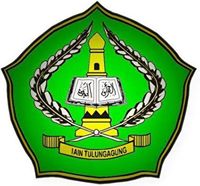 OLEHMEILISA MARDITA WATI NIM. 3221103012PembimbingPROGRAM STUDI HUKUM EKONOMI SYARIAH JURUSAN SYARIAH INSTITUT AGAMA ISLAM NEGERI(IAIN) TULUNGAGUNGMARET  2014JualBeli Online Dengan Model Periklanan Website Di Tinjau Dari Hukum IslamPROPOSAL SKRIPSIDiajukanKepada Program StudiHukumEkonomiSyariahJurusanSyariahSekolahTinggi Agama Islam NegeriTulungagungGunaMenyusunSkripsiOLEHMEILISA MARDITA WATI NIM. 3221103012PROGRAM STUDI HUKUM EKONOMI SYARIAH JURUSAN SYARIAH INSTITUT AGAMA ISLAM NEGERI(IAIN) TULUNGAGUNGMARET 2014MOTTOJenius adalah 1% inspirasi dan 99% keringat. Tidak ada yang dapat menggantikan kerja keras. Keberuntungan adalah sesuatu yang terjadi ketika kesempatan bertemu dengan kesiapan.KATA PENGANTARBismillahirrohmanirrohimPujisyukur Alhamdulillah penulispanjatkankehadiratAlloh SWT, atassegalakarunia-Nyasehinggalaporanpenelitianinidapatterselesaikan.ShalawatdansalamsemogasenantiasaabaditercurahkankepadaNabi Muhammad SAW danumatnya.Sehubungandenganselesainyapenulisanskripsiini,makapenulismengucapkanterimakasihkepada :Bapak Dr. Mafthukin, M.Ag, selakuKetuaSekolahTinggi Agama Islam Negeri IAIN TulungagungBapak H. DedeNurohman, M. Ag., selakuKajurSyari’ah yang penulisjadikansebagaipanutandalamketegasandalammemberikanpernyataandantindakan.BapakQomarul Huda, M.Ag.,selakuSekretarisJurusanSyariahsekaligusdosenpembimbing yang telahmemberikanbanyakbimbinganselamapenulisanskripsiini.SegenapBapak/IbuDosen STAIN Tulungagung yang telahmembimbingdanmemberikanwawasannyasehinggastudiinidapatterselesaikan.BapakManajer Mohammad Samiaji,  besertakaryawan BMT IstiqomahKarangrejo yang telahmemberikankesempatankepadapenyusununtukmengadakanpenelitian.Seluruhkeluargaku yang selamainitelahmemberikandukunganbaik spiritual maupunmeteriil.Semuapihak yang telahmemberikanbantuandalampenyusunanskripsiini.Denganpenuhharapsemogajasakebaikanmerekaditerima Allah SWT, dantercatatsebagaiamalshalih.Akhirnya, karyainipenulissuguhkankepadasegenappembaca, denganharapanadanya saran dankritik yang bersifatkonstruktif demi perbaikan.Semogakaryainibermanfaatdanmendapatridha Allah SWT.Tulungagung, 11 Juli 2014PenelitiMeilisaMarditaWati